Р Е Ш Е Н И Е           	ПРОЕКТ«__»______ 2020г.	аал Райков	№ ______О внесении изменений в Решение Совета депутатов Райковского сельсовета от 22.01.2018 № 3 «Об утверждении Стратегии социально-экономического развития Райковского сельсовета Усть-Абаканского района Республики Хакасия до 2030 года»В целях развития сельского хозяйства на территории Райковского сельсовета, увеличения разнообразия и объемов производства товарной сельскохозяйственной продукции, а также увеличения налогооблагаемой базы поселения и повышения доходной части местного бюджета Райковского сельсовета Совета депутатов Райковского сельсовета РЕШИЛ:1. Внести в Решение Совета депутатов Райковского сельсовета от 22.01.2018 № 3 «Об утверждении Стратегии социально-экономического развития Райковского сельсовета Усть-Абаканского района Республики Хакасия до 2030 года» изменение, включив в раздел 2. «Текущее состояние и основные направления развития отраслей экономики. Сельское хозяйство» приложения к Решению абзацы 3 – 6 следующего содержания:«Садоводство и огородничество, наряду с ЛПХ, являются значимым источником дохода населения. Данная деятельность, являясь дополнительной для трудоспособных граждан по отношению к основной работе, осуществляется в порядке вторичной занятости, что влечет за собой не только улучшение материального благосостояния населения, но также увеличение разнообразия и объемов производства товарной сельскохозяйственной продукции. В целях развития садоводства и огородничества на территории Райковского сельсовета, увеличения налогооблагаемой базы поселения и повышения доходной части местного бюджета Райковского сельсовета планируется осуществить перевод из зоны сельскохозяйственных угодий в территориальную зону, позволяющую ведение садоводства и огородничества, следующих земель: земельный массив ориентировочной площадью 184 га, примыкающий с восточной стороны к п. ст. Хоных;земельный массив ориентировочной площадью 147 га, примыкающий с северо- западной стороны к автодороге Абакан – Ак-Довурак напротив аала Шурышев.»2. Настоящее Решение вступает в силу со дня принятия.Глава Райковского  сельсовета		                                    В.Г.Ковальчук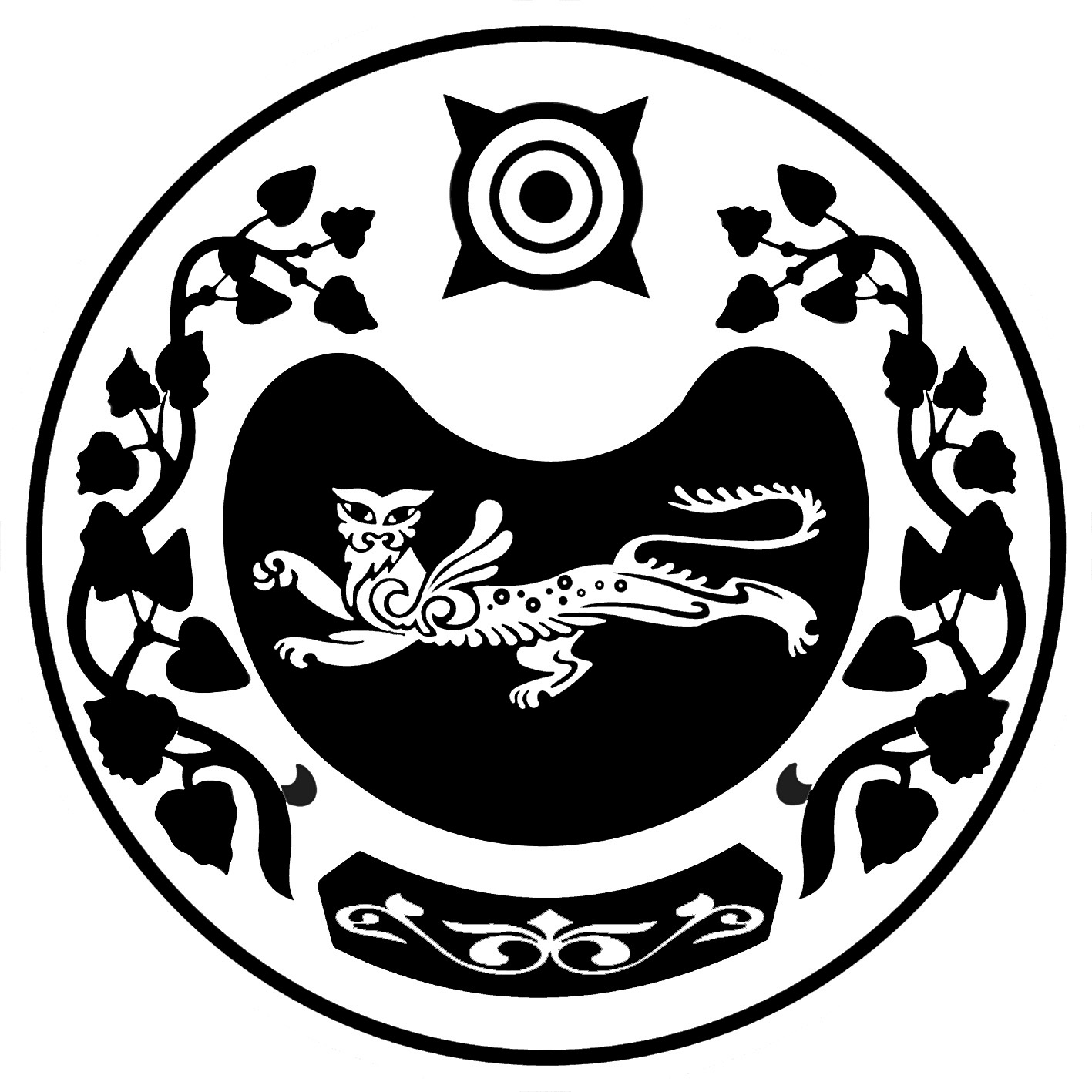 СОВЕТ ДЕПУТАТОВ  РАЙКОВСКОГО  СЕЛЬСОВЕТА УСТЬ-АБАКАНСКОГО РАЙОНА РЕСПУБЛИКИ ХАКАСИЯТРЕТЬЕГО СОЗЫВА